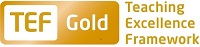 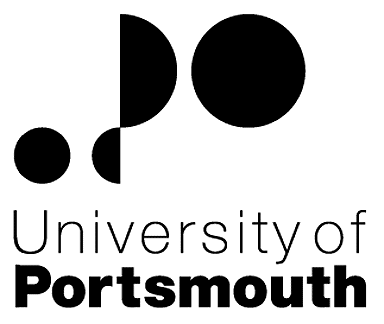 Support and Professional ServicesMarketing and CommunicationsInternal Communications ManagerZZ600764Information for CandidatesTHE POSTPlease see the attached job description and person specification.TERMS OF APPOINTMENTSalary is in the range £38,833 - £47,722 per annum and progress to the top of the scale is by annual increments payable on 1st April each year.  Salary is paid into a bank or building society monthly in arrears.Working hours are 37 per week.  Overtime is not normally payable but time off in lieu may be given. The working hours are normally from 8.30am to 5.15pm Monday to Thursday and 8.30am to 4.15pm Friday with one hour and ten minutes for lunch.  Specific times may vary according to the Department concerned.Annual leave entitlement is 32 working days in a full leave year. If you work less than 37 hours per week, your leave will be calculated on a pro-rata basis.  The leave year commences on 1 October and staff starting and leaving during that period accrue leave on a pro-rata basis.  In addition, the University is normally closed from Christmas Eve until New Year’s Day inclusive and on bank holidays.It is a condition of the appointment for the proper performance of the duties of the post that the appointee will take up residence at a location such that they are able to fulfil the full range of their contractual duties.  This residential requirement will be expected to be fulfilled within twelve months of taking up the appointment.  The University has a scheme of financial assistance towards the cost of relocation, details of which can be found on the University website: http://www.port.ac.uk/departments/services/humanresources/recruitmentandselection/informationforapplicants/removalandseparationguidelinesThe Appointee will be entitled to join the Local Government Pension Scheme.  The scheme's provisions include an index-linked pension with an option to exchange some pension for a lump sum on retirement together with dependants’ benefits.  Contributions by the employee are subject to tax relief.There is a probationary period of six months during which new staff are expected to demonstrate their suitability for the post.There is a comprehensive sickness and maternity benefits scheme.
All interview applicants will be required to bring their passport or full birth certificate and any other 'Right to Work' information to interview where it will be copied and verified.  The successful applicant will not be able to start work until their right to work documentation has been verified.Please note if you are the successful candidate once the verbal offer of employment has been made and accepted, references will be immediately requested. It is the University’s policy that all employment covering the past three years is referenced. A minimum of two references is required to cover this three year period of employment or study (where there has been no employment). One of your referees must be your current or most recent employer.  The successful candidate will need to bring documentary evidence of their qualifications to Human Resources on taking up their appointment.To comply with UKVI legislation, non-EEA candidates are only eligible to apply for this post if it has been advertised for a total of 28 days. If the position has a requirement for Disclosure and Barring Service check (DBS), this will be stated in the advert.  The DBS Application Form will be provided once the selection process has been completed.All applications must be submitted by Midnight (GMT) on the closing date published. UNIVERSITY OF PORTSMOUTH – RECRUITMENT PAPERWORK1.      JOB DESCRIPTION 2. PERSON SPECIFICATIONLegend Rating of attribute: E = essential; D = desirableSource of evidence: AF = Application Form; S = Selection ProgrammeJOB HAZARD IDENTIFICATION FORMCompleted by Line Manager/Supervisor:Managers should use this form and the information contained in it during induction of new staff to identify any training needs or requirement for referral to Occupational Health (OH).Should any of this associated information be unavailable please contact OH (Tel: 023 9284 3187) so that appropriate advice can be given.Job Title:Internal Communications ManagerGrade8Department/Service:Marketing and CommunicationsLocation:Mercantile HousePosition Reference No:ZZ600764Cost Centre:47463Responsible to:Head of Media and CommunicationsResponsible for:Internal communications coordinator (major projects)Internal communications officerEffective date of job description:2 January 2018Context of Job:The Department of Marketing and Communications provides a complete in-house service to promote the University to its various stakeholders.  The department’s activities cover a wide range of marketing communications disciplines, including marketing strategy, internal communications, publications, recruitment and outreach, press and public relations, marketing campaigns, market research, digital marketing and web. The media and communications team is responsible for the promotion, enhancement and protection of the profile and reputation of the University locally, regionally, nationally and internationally and to deliver the media and communications strategy in support of the University’s 2020 strategic plan.  The team works pro-actively across all faculties, departments and professional services, and at all levels, to ensure the University’s key messages are heard and understood through a variety of channels, both internally and externally.  The team is also responsible for the delivery of the University’s internal and external communications strategy and functions.Purpose of Job:As part of the media and communications team, the Internal Communications Manager manages the development and delivery of internal communications strategies to engage staff and students, including providing expert advice as required, and supporting the delivery of the University’s mission, vision and strategy.Provide expert support and advice on communications to specific projects and policies, including those supporting significant and transformational change, and manage the delivery of agreed communication activities for these major projects and policies.Key Responsibilities:StrategicEnsure that the purpose and strategic aims of the University are effectively communicated so staff can understand fully their role in delivering the University’s objectives, and students can understand fully the importance of their experience to the University.Develop and deliver internal communication and engagement strategies and policies so staff and students can become advocates of the University and brand ambassadors.Work with senior management team, boards, steering groups and committees to support the development and delivery of strategies, projects and policies.Develop strategies to ensure staff have effective access to online information provided by professional services.OperationalMaintain, manage, monitor and evaluate the impact University-wide communications and engagement with staff and students.Manage regular communications via central channels for staff and students, including websites, emails, social media, digital publishing, a programme of events and campaigns, and any other printed or digital channels in accordance with the staff and student communications policies.Support the senior management team in their communications to staff and students, including coordinating the Vice-Chancellor’s internal communications, events and activities, and advising on best practices.Support the provision of student and staff-facing online information from professional services. Provide a responsive, proactive service that develops and implements bespoke communication and engagement strategies for University activities and projects.Develop and maintain a network of representatives in academic and professional service departments and the Students’ Union. Support communication and engagement across the University, including several programme boards, and to provide feedback on communication practice.Work across the marketing and communications teams and other colleagues at the University, coordinating as necessary, to ensure internal and external communication is aligned and supports consistently the Portsmouth brand.Manage serious incident internal communications.Manage all resources allocated to the internal communications team and ensure they are used to the best effect.Develop systems for continual monitoring and evaluation of both existing and emerging digital communication activities to ensure activities continue to meet audience needs and to provide benefits for internal audiences.Set robust KPIs and targets, and ensure effective reporting against targets.OtherLine manage the internal communications team, developing staff and overseeing all work undertaken, ensuring guidelines, style and quality and service levels are adhered to and conducting annual professional development reviews.Manage specific projects and relationships with agencies and suppliers and act as a member of specific marketing project teams as determined by the Director of Marketing and Communications and the Head of Media and Communications.Undertake such other duties as may be reasonably required by the Head of Media and Communications.Working Relationships:Head of Media and Communications.Direct reports and other colleagues with the media and communications team and the wider Marketing and Communications Department, including its Director.Deans and Directors of Professional ServicesHeads of Academic School and DepartmentsADSs, ADAs, ADRsMembers of UEB on issues relating to internal communications and engagementPeers at other HEIsRelevant external agencies and suppliersNoAttributesRatingSource1.Specific Knowledge & ExperienceIn-depth communications experience, including engagement theory and strategies.EAF, SProduction of communication strategies and policies to support the engagement of staff and students, both with routine information and with major change projects.EAF, SExperience of engaging audiences, developing key messages and communicating using various media.EAF, SExperience of developing and managing a communication service, delivering relevant and timely information to internal audiences.EAF, SExperience of reviewing communication practice to ensure relevance and effectiveness based on audience needs.EAF, SExperience producing events and activities that engage and interact with large audiences.EAF, S2.Skills & AbilitiesExcellent verbal and written communication skills and ability to negotiate, influence and build effective relationships, including with senior management.EAF, SUnderstanding of the role and importance of internal communications and engagement with internal audiences.EAF, SAbility to write and to edit clear and concise copy for different audiences for both online and offline channels.EAF, SExcellent organisational and project management skillsEAF, SUnderstanding of the higher education sector and the issues facing it.DAF, SUnderstanding of effective line management, performance monitoring and recruitmentDAF, S3.Qualifications, Education & TrainingDegree level educationEAF, SRelevant professional qualificationDAF, SMembership of relevant professional bodyDAF, S4.Other RequirementsConfident, professional manner, strategic thinker and calm under pressure.EAF, SAble to clearly brief, motivate and engage colleagues and provide credible communication advice.EAF, SPride in accuracy of work, self-motivated and proactive.EAF, SPlease tick box(s) if any of the below are likely to be encountered in this role.  This is in order to identify potential job related hazards and minimise associated health effects as far as possible.  Please use the Job Hazard Information document in order to do this. Please tick box(s) if any of the below are likely to be encountered in this role.  This is in order to identify potential job related hazards and minimise associated health effects as far as possible.  Please use the Job Hazard Information document in order to do this. Please tick box(s) if any of the below are likely to be encountered in this role.  This is in order to identify potential job related hazards and minimise associated health effects as far as possible.  Please use the Job Hazard Information document in order to do this. Please tick box(s) if any of the below are likely to be encountered in this role.  This is in order to identify potential job related hazards and minimise associated health effects as far as possible.  Please use the Job Hazard Information document in order to do this.  International travel/Fieldwork                                          13.  Substances to which COSHH    regulations apply (including microorganisms, animal allergens, wood dust, chemicals, skin sensitizers and irritants)                                                   Manual Handling (of loads/people)                                                14.  Working at heightHuman tissue/body fluids (e.g. Healthcare workers, First Aiders, Nursery workers, Laboratory workers)15.  Working with sewage, drains, river or canal water                                                         Genetically Modified Organisms                        16.  Confined spacesNoise > 80 DbA                                                 17.  Vibrating tools                                             Night Working     (between 2200 hrs and 0600 hrs)18.  DivingDisplay screen equipment 19.  Compressed gasesRepetitive tasks (e.g. pipette use, book sensitization etc)                                                         20.  Small print/colour codingIonising radiation/                                                                            non-ionising radiation/lasers/UV radiation                           Ionising radiation/                                                                            non-ionising radiation/lasers/UV radiation                           21.  Contaminated soil/bio-aerosols10.  Asbestos and lead                                                         10.  Asbestos and lead                                                         22.  Nanomaterials                                           22.  Nanomaterials                                           11.  Driving on University business (mini-bus, van, bus, forklift truck etc)                                                11.  Driving on University business (mini-bus, van, bus, forklift truck etc)                                                23.  Workplace stressors (e.g. workload, relationships, job role etc)                                           23.  Workplace stressors (e.g. workload, relationships, job role etc)                                           12.  Food handling                                              12.  Food handling                                              24.  Other (please specify)                      24.  Other (please specify)                      Name (block capitals)Paul GerardDate24/10/17Extension number3742